حضرات السادة والسيدات،تحية طيبة وبعد،1	يسعدني أن أدعوكم إلى المشاركة في ورشة العمل لتبادل الأفكار التي يشترك في تنظيمها الاتحاد الدولي للاتصالات (ITU) والمعهد الأوروبي لمعايير الاتصالات (ETSI) ومعهد مهندسي الكهرباء والإلكترونيات (IEEE) بشأن اتحادات منصات الاختبار لشبكات الجيل الخامس (5G) وما بعدها: قابلية التشغيل البيني، والتقييس، والنموذج المرجعي والسطوح البينية لبرمجة التطبيقاتوستُعقد ورشة العمل هذه افتراضياً يومي 15 و16 مارس 2021 من الساعة 14:00 إلى الساعة 17:30 بتوقيت وسط أوروبا كل يوم.2	على مر السنين، تعمل مجتمعات بحوث تكنولوجيا المعلومات والاتصالات جنباً إلى جنب مع دوائر الصناعة بشأن مواضيع مختلفة حول بناء منصات الاختبار وتنفيذها لأغراض مختلفة، بما في ذلك منصات اختبار تكنولوجيا المعلومات والاتصالات ومنصات اختبار التطبيقات الرأسية (مثل تطبيقات معينة في مجالات النقل والشؤون المالية والمعاملات المصرفية والرعاية الصحية والسيارات والتصنيع ومصانع الإنتاج والبيع بالتجزئة والترفيه والإذاعة وما إلى ذلك، التي تستفيد من تكنولوجيات المعلومات والاتصالات وبنيتها التحتية). واليوم، هناك العديد من منصات الاختبار المتاحة لأغراض البحوث والعديد من منصات الاختبار التي لا تزال تُنشئها مجتمعات البحوث والصناعة أيضاً.3	وهناك حاجة مُلحة إلى بناء نظام إيكولوجي لتمكين تطوير منصات اختبار مستدامة وتكييفها وتوحيدها وفقاً للمعايير المطلوبة حديثاً لاتحادات منصات الاختبار (بما في ذلك السطوح البينية المطلوبة لبرمجة التطبيقات) وقابلية التشغيل البيني. وهذا طلب متزايد بشكل كبير من صناعة تكنولوجيا المعلومات والاتصالات ككل والقطاعات الرأسية على السواء، لا سيما في عصر الأتمتة هذا وإدراك الآثار الجديدة للأوبئة مثل جائحة كوفيد-19 على تطوير المنتجات وإدارة دورة حياتها.4	وإن مجتمعات البحوث والصناعة (بائعو/موردو الحلول، ومقدمو خدمات الاتصالات (CSP)، والمؤسسات، ومنظمات/اتحادات وضع المعايير (SDO)) لها جميعها أدوار تؤديها في هذا النظام الإيكولوجي المطلوب الذي ينبغي إقامته الآن وفي المستقبل في عصر "برمجية" شبكات تكنولوجيا المعلومات والاتصالات والجيل الخامس وما بعدها.5	ويعدّ قطاع تقييس الاتصالات والمعهد الأوروبي لمعايير الاتصالات ومعهد مهندسي الكهرباء والإلكترونيات منظمات رئيسية معنية بوضع المعايير تعمل بشأن موضوع منصات اختبار شبكات الجيل الخامس وما بعدها. ويتمثل جزء من أهداف ورشة العمل هذه في المساعدة على تحديد أدوار مختلف أصحاب المصلحة وعرضها للمضي قدماً.وتوفر ورشة العمل هذه منصة لطرح وتبادل الأفكار بين قطاع تقييس الاتصالات والمعهد الأوروبي لمعايير الاتصالات ومعهد مهندسي الكهرباء والإلكترونيات بشأن تحديات اتحادات منصات الاختبار ومنها:-	النموذج المرجعي لاتحاد منصة الاختبار الذي يشترك في تقييسه الاتحاد والمعهد الأوروبي لمعايير الاتصالات؛-	متطلبات السطوح البينية لبرمجة التطبيقات (API) فيما يتعلق باتحادات منصات الاختبار وما الذي يمكن تحقيقه في هذا المجال بخصوص تنفيذ مجتمعات البحوث والصناعة للسطوح البينية API؛-	كيفية استعمال النموذج المرجعي لتوجيه البحوث والصناعة للمساهمة في تطوير السطوح البينية لبرمجة التطبيقات التي يحددها النموذج المرجعي؛-	كيف يمكن لمنظمات وضع المعايير أن تتقاسم إن أمكن العبء بخصوص تقييس السطوح البينية لبرمجة التطبيقات ووضع خرائط طريق بطريقة منسقة وتعاونية.-	نماذج الأعمال الجديدة المحتملة لموردي منصات الاختبار المستمدة من النموذج المرجعي لاتحادات منصات الاختبار.وتسعى ورشة العمل أيضاً إلى إشراك مختلف أصحاب المصلحة (مجتمعات البحوث، والباحثون في مجال شبكات الجيل الخامس وما بعدها، والشركات التي تستخدم منصات الاختبار، وموردو منصات الاختبار من أجل شبكات الجيل الخامس، ومقدمو خدمات الاتصالات، وبائعو/موردو البنية التحتية من أجل تكنولوجيا المعلومات والاتصالات والقطاعات الرأسية، والمنظمون وأي أطراف مهتمة أخرى) لمناقشة الأدوار التي يمكن لمختلف أصحاب المصلحة أن يقوموا بها في النظام الإيكولوجي المطلوب الذي ستضعه منظمات وضع المعايير (SDO). وسينصب التركيز بشكل أساسي على حالات استخدام الصناعة لاتحادات منصات الاختبار.6	ستركز حلقة النقاش على المواضيع التالية:-	نماذج الأعمال الجديدة المحتملة لموردي منصات الاختبار المستمدة من النموذج المرجعي لاتحادات منصات الاختبار؛-	الجوانب التنظيمية (إن وجدت) ذات الصلة باتحادات منصات الاختبار؛-	التحديات التي يتعين التصدي لها بالنظر إلى النموذج المرجعي والسطوح البينية لبرمجة التطبيقات لاتحادات منصات الاختبار فيما يتعلق بشبكات الجيل الخامس وما بعدها التي يجري تقييسها من خلال التعاون بين منظمات وضع المعايير؛-	الأدوار التي يمكن أن يقوم بها أصحاب المصلحة (مثل منظمات/اتحادات وضع المعايير، ومجتمعات البحوث، والباحثون في مجال شبكات الجيل الخامس وما بعدها، والشركات التي تستخدم منصات الاختبار، وموردو منصات الاختبار من أجل شبكات الجيل الخامس، ومقدمو خدمات الاتصالات، وبائعو/موردو البنية التحتية من أجل تكنولوجيا المعلومات والاتصالات والقطاعات الرأسية، والمشاريع مفتوحة المصدر والأجهزة المفتوحة والمنظمون) في النظام الإيكولوجي المطلوب لاتحادات منصات الاختبار القائمة على المعايير وتطوير السطوح البينية لبرمجة التطبيقات؛-	تحويل أو تطور منصات الاختبار الحالية (بما في ذلك منصات الاختبار للصناعة ومنصات الاختبار المحتملة المكرسة للبحوث) والسطوح البينية API للاتحادات بحيث تلبي متطلبات نموذج اتحاد منصات الاختبار الذي يجري تقييسه؛-	التواصل مع مشاريع المصدر المفتوح ومشاريع الأجهزة المفتوحة فيما يتعلق بدور هذه البرامج والأجهزة التي تستخدمها الصناعة في النظام الإيكولوجي المطلوب لاتحادات منصات الاختبار لشبكات الجيل الخامس وما بعدها.7	وباب المشاركة في ورشة العمل مفتوح أمام الدول الأعضاء في الاتحاد وأعضاء القطاع والمنتسبين والمؤسسات الأكاديمية وأمام أي شخص من أي بلد عضو في الاتحاد يرغب في المساهمة في العمل. وباب المشاركة في الحدث مفتوح أمام أعضاء المعهد الأوروبي لمعايير الاتصالات ومعهد مهندسي الكهرباء والإلكترونيات وغير الأعضاء، ولا سيما مجتمعات البحوث والباحثين في مجال شبكات الجيل الخامس وما بعدها، والشركات التي تستخدم منصات الاختبار، وموردي منصات الاختبار من أجل شبكات الجيل الخامس ومقدمي خدمات الاتصالات، وبائعي/موردي البنية التحتية من أجل تكنولوجيا المعلومات والاتصالات والقطاعات الرأسية، والمنظمين وأي أطراف مهتمة أخرى أو أصحاب المصلحة العاملين في المجال.8	وستُتاح جميع المعلومات ذات الصلة بورشة العمل الافتراضية المشتركة هذه بما في ذلك مشروع البرنامج والمتحدثون والمديرون، وما إلى ذلك في الموقع الإلكتروني للحدث في العنوان: https://www.itu.int/en/ITU-T/Workshops-and-Seminars/20210316/Pages/default.aspx. وسيتم تحديث هذا الموقع الإلكتروني باستمرار كلما توفّرت معلومات جديدة أو معدّلة. ويُرجى من المشاركين المواظبة على زيارته للاطلاع على أحدث المعلومات.9	والتسجيل إلزامي لجميع المشاركين للتمكن من النفاذ إلى أداة المشاركة عن بُعد. ويرجى منكم استكمال استمارة التسجيل المتاحة في الصفحة الإلكترونية للحدث. وستتاح تفاصيل المشاركة عن بُعد وفقاً لذلك.وتفضلوا بقبول فائق التقدير والاحترام.تشيساب لي
مدير مكتب تقييس الاتصالات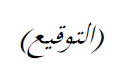 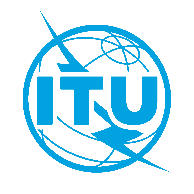 الاتحـاد الدولـي للاتصـالاتمكتب تقييس الاتصالاتجنيف، 12 فبراير 2021المرجع:TSB Circular 297
TSB Events/DAإلى:-	إدارات الدول الأعضاء في الاتحاد؛-	أعضاء قطاع تقييس الاتصالات بالاتحاد؛-	المنتسبين إلى قطاع تقييس الاتصالات؛-	الهيئات الأكاديمية المنضمة إلى الاتحادجهة الاتصال:دنيس أندريف (Denis Andreev)نسخة إلى:-	رؤساء لجان دراسات قطاع تقييس الاتصالات ونوابهم؛-	مديرة مكتب تنمية الاتصالات؛-	مدير مكتب الاتصالات الراديويةالهاتف:+41 22 730 5780نسخة إلى:-	رؤساء لجان دراسات قطاع تقييس الاتصالات ونوابهم؛-	مديرة مكتب تنمية الاتصالات؛-	مدير مكتب الاتصالات الراديويةالفاكس:+41 22 730 5853نسخة إلى:-	رؤساء لجان دراسات قطاع تقييس الاتصالات ونوابهم؛-	مديرة مكتب تنمية الاتصالات؛-	مدير مكتب الاتصالات الراديويةالبريد الإلكتروني:tsbevents@itu.intنسخة إلى:-	رؤساء لجان دراسات قطاع تقييس الاتصالات ونوابهم؛-	مديرة مكتب تنمية الاتصالات؛-	مدير مكتب الاتصالات الراديويةالموضوع:ورشة عمل لتبادل الأفكار يشترك في تنظيمها الاتحاد الدولي للاتصالات (ITU) والمعهد الأوروبي لمعايير الاتصالات (ETSI) ومعهد مهندسي الكهرباء والإلكترونيات (IEEE) بشأن اتحادات منصات الاختبار لشبكات الجيل الخامس (5G) وما بعدها: قابلية التشغيل البيني، والتقييس، والنموذج المرجعي والسطوح البينية لبرمجة التطبيقات	

16-15 مارس 2021 (اجتماع افتراضي بالكامل)ورشة عمل لتبادل الأفكار يشترك في تنظيمها الاتحاد الدولي للاتصالات (ITU) والمعهد الأوروبي لمعايير الاتصالات (ETSI) ومعهد مهندسي الكهرباء والإلكترونيات (IEEE) بشأن اتحادات منصات الاختبار لشبكات الجيل الخامس (5G) وما بعدها: قابلية التشغيل البيني، والتقييس، والنموذج المرجعي والسطوح البينية لبرمجة التطبيقات	

16-15 مارس 2021 (اجتماع افتراضي بالكامل)